OSNOVNA ŠKOLA MILANA LANGA             BREGANA, Langova 2OIB: 43773677601KLASA: 007-04/22-01/03URBROJ: 238-27-15-22-1Bregana, 29. 4. 2022.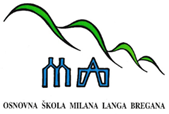 		    			P  O  Z  I  V  	Pozivate se na 11. sjednicu Školskog odbora koja će se održati elektronskim putem - rok očitovanja od petka 29. travnja (od 12 sati) do ponedjeljka 2. svibnja 2022. godine (do 12 sati).Svoj odaziv, potvrdu sudjelovanja odnosno suglasnost članovi Školskog odbora potvrđuju slanjem povratne elektronske poruke na mail pošiljatelja i zapisničara Krešimira Fijačka. D N E V N I  R E D:	1. Verifikacija zapisnika s 10. sjednice Školskog odbora2. Davanje prethodne suglasnosti ravnatelju za zasnivanje radnog odnosa na radnom    mjestu kuhara – 1 radnik (m/ž) na puno neodređeno radno vrijeme s kandidatkinjom    Matejom Tomašković sukladno članku 114. Zakona o odgoju i obrazovanju u     osnovnoj i srednjoj školi.3. Razno	S poštovanjem,						       Predsjednica Školskog odbora:          v.r. Sanja Rapljenović, prof.